Day 1 Activity字词分类表请看文章，并找出名词，动词，和形容词。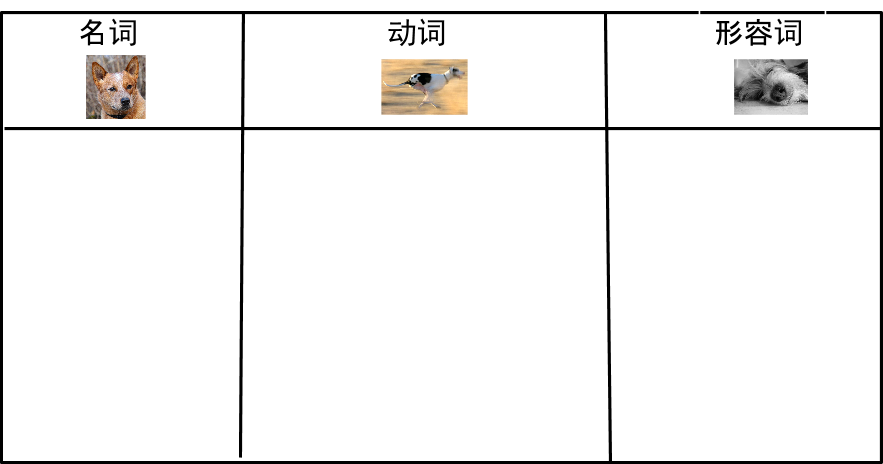 Day 1 Activity字詞分類表請看文章，並找出名詞，動詞，和形容詞。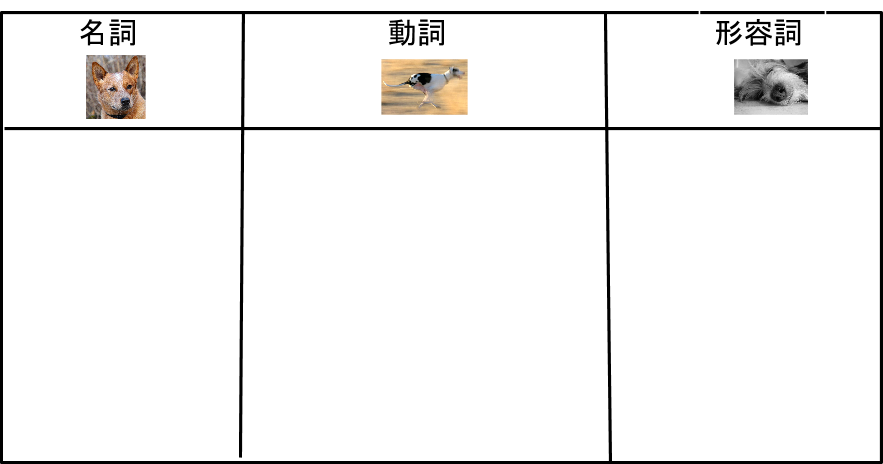 